Executive KidsSeptember 2020 Camp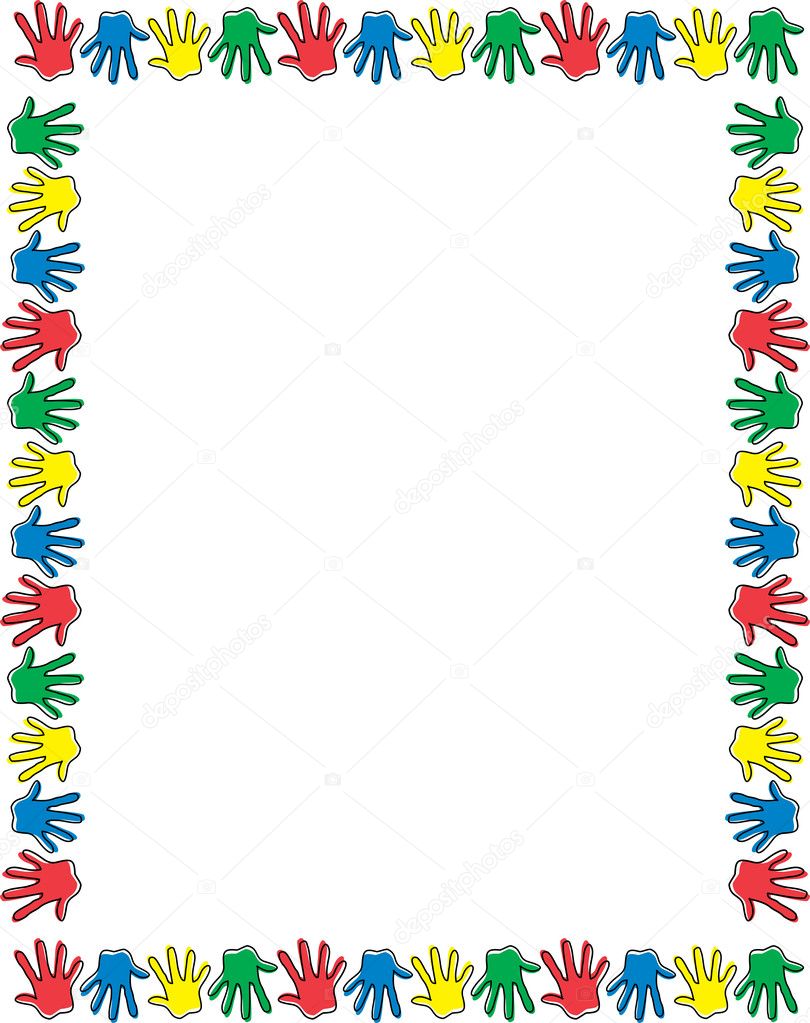 Due to the late start in the 2020-2021 Verona school year, Executive Kids will offer care for any families. Below is some information about our program. For more information and registration, please email Alecia Rella, Director of Executive Kids Brookdale Campus at aleciaexecutivekids@gmail.com.Location:Brookdale Elementary School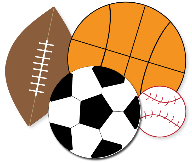 14 Brookdale Court, Verona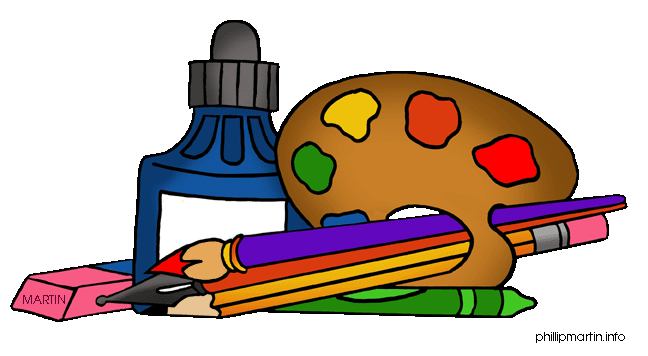 Hours: 7:00am to 6:30pmMonday through FridayDates: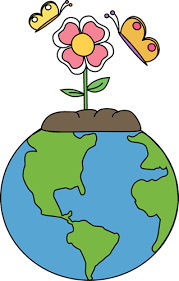 August 31, 2020 to September 4, 2020September 8, 2020 to September 11, 2020Prices: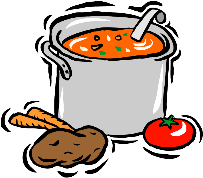 $50.00 a day$230.00 a weekAges:PK through 4th grade*Can accommodate ages up to 13 years oldSpace is limited! There is a $50.00 registration fee to secure your child’s enrollment. This will be due by June 1, 2020. Tuition for camp is due August 15, 2020. Payments must be by cash, check, or Venmo. Our Venmo name is @executivekids. Once the registration fee is paid, a registration form will be emailed to you for completion. Thank you and please let me know if you have any questions.Daily Camp ScheduleTimeMondayTuesdayWednesdayThursdayFriday7:00-9:00Drop Off and Free PlayDrop Off and Free PlayDrop Off and Free PlayDrop Off and Free PlayDrop Off and Free Play9:00-10:00Weekly ThemeWeekly ThemeWeekly ThemeWeekly ThemeWeekly Theme10:00-10:30SnackSnackSnackSnackSnack10:30-12:00BuildingCookingDance & GymnasticsEntrepreneurshipYoga & Exercise12:00-1:00OutdoorsOutdoorsOutdoorsOutdoorsOutdoors1:00-1:30LunchLunchLunchLunchLunch1:30-2:00TechnologyTechnologyTechnologyTechnologyTechnology2:00-3:00Arts and CraftsArts and CraftsArts and CraftsArts and CraftsArts and Crafts3:00-3:30SnackSnackSnackSnackSnack3:30-4:30ExperimentsPotterySportsEntrepreneurshipFree Play and Pick Up4:30-6:30Free Play and Pick UpFree Play and Pick UpFree Play and Pick UpFree Play and Pick UpFree Play and Pick Up